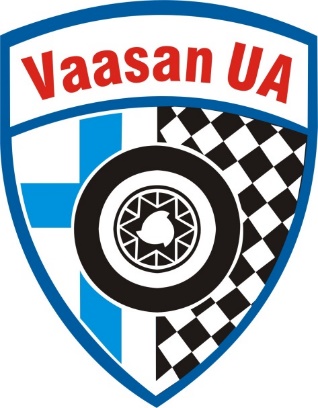 KILPAILUKUTSUVAASAGPLEIRIKISAVAASA 4.5.2024Vaasan Urheiluautoilijat ryVaasan Urheiluautoilijat ry kutsuu karting-kilpailijoita osallistumaan VaasaGP leiri-/iltakisoihin. Nämä säännöt on hyväksytty AKK:n luvalla, lupanumero 18652/FK/24.Lauantaina 27.4.2024 ajetaan harjoituskilpailu, jossa luokkina Cadet, Micro, Raket95, Mini60, Raket 120, TAG.OSANOTTO-OIKEUS Kilpailu on avoin kaikille kyseisten luokkien ajajille, joilla on voimassa oleva AKK:n myöntämä kilpailijalisenssi.PÄÄTOIMIHENKILÖTKilpailunjohtaja: 		MAARIT YLI-KIIKKA		0503161107Tuloslaskentapäällikkö: 		JAAKKO HUHMARSALOTurvallisuuspäällikkö: 		JANNE HAUTAMÄKIVarikkopäällikkö: 		MARKO YLI-KIIKKA		0503515624TiedustelutMAARIT YLI-KIIKKA puh. 0503161107maarit.yli-kiikka@netikka.fiKILPAILURATAKilpailu järjestetään Vaasan Pitkämäen karting-radalla. Radan pituus on 770m ja leveys 7,2m. Suurin sallittu automäärä radalla on 30kpl/erä. Radan osoite: Rantamaantie 42, 65350 VaasaLisätietoa Vaasan UA:n sivuilta: www.vaasanua.net.KILPAILULUOKATRAKET 95 RAKET CADETRAKET MICROMINI60RAKET 120TAGJärjestäjällä on oikeus yhdistää luokkia.ILMOITTAUTUMINENIlmoittautumiset kilpailupaikalla alkaen n. klo 14:00. OSALLISTUMISMAKSUTOsallistumismaksu 35e.Maksu suoritetaan paikan päällä ilmoittautumisen yhteydessä.  Ajanotto transponderi mahdollista vuokrata paikan päältä. Vuokra 20€.VARIKKOKilpailijoilla tulee olla varikkopaikkansa pohjana poltto- ja voiteluainetta läpäisemätön peite. Sammutin oltava sääntökirjan mukaisesti.Varikolla on noudatettava yleistä siisteyttä ja paikan tulee olla siisti koko kilpailutapahtuman ajan. Varikolle ei saa tuoda nestekaasulaitteita eikä siellä saa käsitellä avotulta. YLEISMÄÄRÄYKSETKilpailun johdolla on oikeus tuomariston päätöksellä peruuttaa, siirtää tai keskeyttää kilpailu tai sen osa sekä antaa tarpeellisia lisämääräyksiä, mikäli olosuhteet niin vaativat.Tässä leiri- / iltakisa I:ssä voi käyttää viimevuotisia kuivankelin ja sadekelin renkaita. KIOSKIVarikkoalueella kioski avoinna ja mahdollisuus ostaa grillattua makkaraa.PALKINNOTPalkinnot jaetaan kilpailupaikalla jokaiselle osallistujalle.KILPAILUAIKATAULU14:00 Ilmoittautuminen15:15 Ohjaajakokous15:45 Aika-ajot, alkuerät ja finaalit.n. klo 18:30 PalkintojenjakoMUUTARadalla ja rata-alueella on samana päivänä 11-15 välisenä aikana alueleiri. Noudatathan erityistä varovaisuutta saapuessasi varikolle. TERVETULOA KILPAILEMAAN!Vaasan Urheiluautoilijat ry